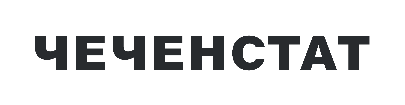 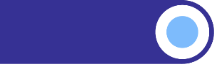 СРЕДНИЕ ЦЕНЫ НА ПРОДОВОЛЬСТВЕННЫЕ ТОВАРЫ, НАБЛЮДАЕМЫЕ В РАМКАХ ЕЖЕНЕДЕЛЬНОГО МОНИТОРИНГА ЦЕН ПО ЧЕЧЕНСКОЙ РЕСПУБЛИКЕ           НА 8 АПРЕЛЯ 2024 ГОДАНаименование товара Средняя цена отчетного периода, руб.Индекс потребительских цен, %Говядина (кроме бескостного мяса), кг504,45100,00Баранина (кроме бескостного мяса), кг713,16105,49Куры охлажденные и мороженые, кг230,87102,83Сосиски, сардельки, кг448,1999,56Колбаса  полукопченая и варено-копченая, кг590,83100,28Колбаса вареная, кг483,1899,71Консервы мясные для детского питания, кг1031,09100,73Рыба мороженая неразделанная, кг255,33100,00Масло сливочное, кг844,38100,29Масло подсолнечное, л123,8499,87Маргарин, кг227,4399,49Молоко питьевое цельное пастеризованное 2,5-3,2% жирности, л95,81100,30Молоко питьевое цельное стерилизованное 2,5-3,2% жирности, л86,53100,28Сметана, кг254,55100,44Творог, кг360,94100,57Смеси сухие молочные для детского питания, кг1001,77100,46Сыры сычужные твердые и мягкие, кг654,53100,17Консервы овощные для детского питания, кг653,98100,61Консервы фруктово-ягодные для детского питания, кг593,44102,84Яйца куриные, 10 шт.121,58101,36Сахар-песок, кг79,46101,16Печенье, кг218,37100,51Чай черный байховый, кг1100,05101,57Соль поваренная пищевая, кг23,2898,60Мука пшеничная, кг44,98101,53Хлеб из ржаной муки и из смеси муки ржаной и пшеничной, кг71,25100,00Хлеб и булочные изделия из пшеничной муки различных сортов, кг62,10100,00Рис шлифованный, кг125,00101,57Пшено, кг68,48100,00Крупа гречневая-ядрица, кг95,7699,67Вермишель, кг98,99100,00Макаронные изделия из пшеничной муки высшего сорта, кг102,6198,84Картофель, кг35,76100,21Капуста белокочанная свежая, кг47,34102,93Наименование товара Средняя цена отчетного периода, руб.Индекс потребитель-ских цен, %Лук репчатый, кг31,8999,25Свёкла столовая, кг57,54101,76Морковь, кг53,2198,35Огурцы свежие, кг220,23108,48Помидоры свежие, кг243,67109,33Яблоки, кг113,27103,12Бананы, кг162,31102,70